BREXIT RIPPING 2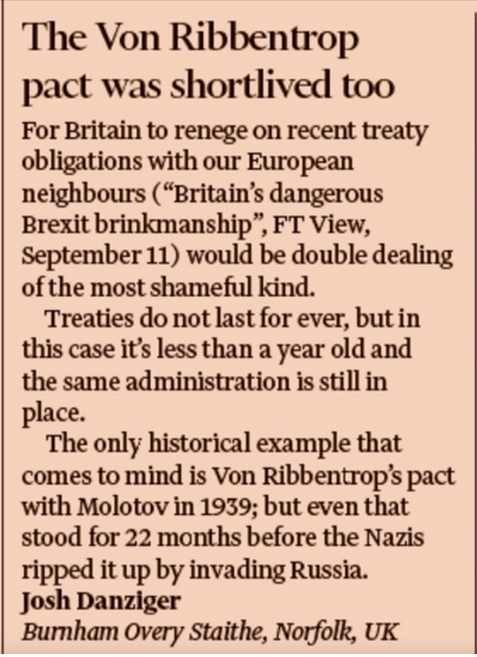 